SHORT-TERM EXCHANGE OF GROUPS OF PUPILSguest students - immersion week28th Nov – 3rd decevaluation questionnaire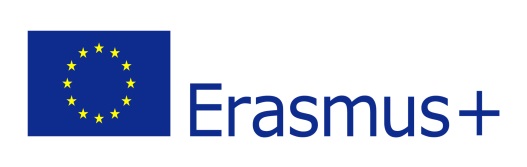 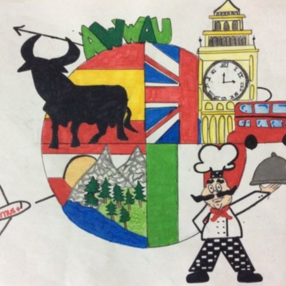 a wonderful world around us2015-ka219-es01-016089Write YES or NO next to the following statements:Write YES or NO next to the following statements:My family and I were told about the possibility of travelling to a different country during a week.yesThe process to choose the students to travel has been fair.yesMy family and I have been told about the activities to be done before hand.yesI have prepared a group presentation to be done in the host school.YesValue from 0 (not at all), 1 (a little bit), 2 (sometimes), 3 (quite), 4 (a lot) the following activities:Value from 0 (not at all), 1 (a little bit), 2 (sometimes), 3 (quite), 4 (a lot) the following activities:Biology lesson0Paper workshop4Route around Espera: castle, mill, church, etc.4Latin lesson2Cádiz excursion4Seville excursion4Presentations on Brixham3Spanish breakfast (churros con chocolate)4Museum of Espera3Town Hall visit3Sports activities0Value from 0 (not at all), 1 (a little bit), 2 (sometimes), 3 (quite), 4 (a lot) the following statements:Value from 0 (not at all), 1 (a little bit), 2 (sometimes), 3 (quite), 4 (a lot) the following statements:I feel more motivated to learn languages.4I feel more motivated to travel again.4I have learnt different aspects about other cultures.4I have learnt different aspects of my own culture.4I have felt comfortable with my host family.3I have felt comfortable with my host student.4I have felt comfortable in the school.3MY REFLECTION AND SUGGESTIONS FOR IMPROVEMENTDani: I have really enjoyed this experience and am glad that I had the opportunity to be part of this project. The host families were really welcoming and tried their best to communicate with me. Learning about the culture was really interesting and helped me realise how differently people live around the world.MY REFLECTION AND SUGGESTIONS FOR IMPROVEMENTDani: I have really enjoyed this experience and am glad that I had the opportunity to be part of this project. The host families were really welcoming and tried their best to communicate with me. Learning about the culture was really interesting and helped me realise how differently people live around the world.Katie:I have thoroughly enjoyed being on this trip and communicating and making friends with all the Spanish students, they´re all so lively and friendly. I´ve also enjoyed eating different Spanish dishes, especially paella! Going to Seville was the best place we went to there was a lot to do and see. Overall, my stay was interesting as I loved seeing how different the English culture is than the Spanish culture.  Katie:I have thoroughly enjoyed being on this trip and communicating and making friends with all the Spanish students, they´re all so lively and friendly. I´ve also enjoyed eating different Spanish dishes, especially paella! Going to Seville was the best place we went to there was a lot to do and see. Overall, my stay was interesting as I loved seeing how different the English culture is than the Spanish culture.  Mitchell: this trip was a great experience for me. It has opened up my eyes to new possibilities and I have enjoyed every minute of every day. I will return home with great, funny and life long memories. My host family were lovely, kind and caring. Their English was impressive and we have shared funny conversations. I have always loved the Spanish language and have built upon it immensely. I have also gained a deeper understanding of their great history and amazing culture. The food provided, excurcsions and other interesting parts of the trip were all enjoyable. The student hosts were also very kind and wanted to know us better, and in turn we wanted to know them better, and always included us.Mitchell: this trip was a great experience for me. It has opened up my eyes to new possibilities and I have enjoyed every minute of every day. I will return home with great, funny and life long memories. My host family were lovely, kind and caring. Their English was impressive and we have shared funny conversations. I have always loved the Spanish language and have built upon it immensely. I have also gained a deeper understanding of their great history and amazing culture. The food provided, excurcsions and other interesting parts of the trip were all enjoyable. The student hosts were also very kind and wanted to know us better, and in turn we wanted to know them better, and always included us.Molly: I have loved every part of this trip, it has made me realise the importance of knowing about the different cultures around the world, as you know spain is so different to england, especially the food! The best part of the trip for me was going to seville as there was so much to do and see. My host family tried there best in making me feel so welcome and understood that I didn’t understand some of the words they said. I really enjoyed the food here it was really different but so nice. Molly: I have loved every part of this trip, it has made me realise the importance of knowing about the different cultures around the world, as you know spain is so different to england, especially the food! The best part of the trip for me was going to seville as there was so much to do and see. My host family tried there best in making me feel so welcome and understood that I didn’t understand some of the words they said. I really enjoyed the food here it was really different but so nice. 